http://www.bbc.com/ukrainian/in_depth/book_2016_cluster_publishПремія «Книга року Бі-Бі-Сі»Книга року Бі-Бі-Сі (Книга року BBC) — літературна нагорода україномовним літературним творам, що присуджується Британською телерадіомовною корпорацією (Бі-Бі-Сі). Вперше премію "Книга року ВВС" було вручено 2005 року, і вона швидко стала однією з найбільш престижних літературних нагород в Україні. Команда ВВС Україна сформує довгий список номінантів, з-поміж яких експертне журі обирає короткий список фіналістів та переможця.Із 2012 року премія буде оголошуватися у двох категоріях: «Книга року ВВС» та «Дитяча книга року ВВС». Нову, дитячу категорію було оголошено в вересні 2012 року у співпраці з Культурною програмою Європейського банку реконструкції та розвитку (ЄБРР).[1]Номінують книги на конкурс видавництва. Переможця визначає журі. Від одного видавництва у кожній категорії організатори приймають до трьох повноформатних книжок нової української прози, виданих у період між щорічним Львівським форумом видавців (проходить у вересні), а видавництвам книжок-попередніх переможців дозволяється додатково номінувати одну книгу автора-переможця.[2] Із поданих книжок, журі визначає «короткий список» (фіналістів) із п'яти або менше видатних книжок.[3]Премія у еквіваленті 1000 британських фунтів у гривнях надходить авторам.Загальні правила проведення конкурсу Книга року ВВС:[4] Премія "Книга року ВВС" вручається автору найкращої повнорозмірної книжки художньої прози українською мовою та автору найкращої дитячої книги українською мовою. Переможців визначає журі. Приз не може бути розділений.Книжкова преміяа) Українські видавництва пропонують до трьох найменувань повнорозмірних книжок прози, які братимуть участь у номінації "Книга року ВВС", та до трьох найменувань прози для дітей, які братимуть участь у номінації "Дитяча Книга року ВВС".Нові книги авторів, чиї твори попередньо вигравали конкурс "Книга року ВВС", можуть подаватися видавництвом додатково. Також ВВС та/або призначене нею журі залишає за собою право номінувати до трьох найменувань книжок.Видавництва надсилають свої пропозиції електронною поштою на адресу: ukrainian.section@bbc.co.uk (з позначкою "Книга року ВВС"), а видання, подані на конкурс, доставляють у кількості 8 примірників кожного видання, на адресу Київ 04070, Іллінська, 8, 2 під’їзд, 5 поверх, ВВС Україна. Видавництва повинні вказати свої контактні деталі та номінації, на які подаються надіслані ними видання.б) Довгий список премії Книга року ВВС складає редакція ВВС Україна.в) Члени журі відповідальні за складання короткого списку (шорт-ліста) із п'яти або менше видатних книжок, запропонованих на Премію. Для того, щоб увійти до цього списку, книжка має мати повну підтримку принаймні одного із членів журі. Після цього члени журі обирають переможця.г) Членів журі обирає ВВС Україна. Премією опікується головний редактор та продюсери ВВС Україна, на яких покладається відповідальність за проект "Книга року ВВС".Участь видавництв у книжковій преміїа) Видавництво, номінуючи той чи інший твір, повинно надати ВВС вісім примірників твору, якщо він уже вийшов друком, або вісім роздрукованих рукописів, якщо книжка готується до друку. ВВС Україна зобов'язується не поширювати рукописи поза межами кола організаторів конкурсу. Книги чи рукописи повертатися не будуть. б) Книгам, що увійдуть до короткого списку Премії, надаватиметься право користуватися спеціально розробленим логотипом премії "Книга року ВВС".Книжки, які приймаються до розглядуа) Брати участь у конкурсі "Книга року ВВС" може будь-яке повнорозмірне видання художньої прози українською мовою. Особливу увагу члени журі звертатимуть на твори, які мають темою соціальну, расову та етнічну толерантність.б) Авторам книжок, поданих на конкурс, на момент оголошення старту щорічної премії має виповнитися 18 років. в) Автори мають бути живими на момент визначення книжки-переможця. г) Не допускаються до участі українські переклади книг, написаних іншою мовою. ґ) Книжка мусить бути опублікованою накладом не менше 1000 примірників і бути в продажу на момент оголошення довгого списку. Книги-учасниці конкурсу "Книга року ВВС" мають бути виданими між вереснем попереднього та вереснем поточного років. д) Книжка не мусить містити наклепів, не мусить розпалювати будь-яку ворожнечу і загалом мусить відповідати стандартам мовлення ВВС. е) Дитячі книжки розглядаються в окремій номінації "Дитяча Книга року ВВС". є) Книжка мусить бути оригінальною роботою автора і не порушувати копірайт чи інші права третіх сторін. ж) Автор не може бути співробітником ВВС, близьким родичем співробітника ВВС чи будь-кого іншого, пов'язаного з премією. з) Всі книжки-учасниці мають бути опублікованими в Україні між певними визначеними датами, але публікація книжки поза межами України не вважається дискваліфікацією. и) Рішення адміністратора конкурсу щодо того, чи книжка може брати участь у конкурсі, є остаточним, і листування з цього приводу не вестиметься. і) Жоден автор не буде дискваліфікованим з тієї причини, що він чи вона раніше вигравали цю чи будь-яку іншу премію.Читацька преміяа) Премія "Читач року ВВС", яка буде речовим призом від ВВС Україна, буде вручена автору найкращої прийнятої до розгляду рецензії на книжку із довгого списку за рішенням членів журі. б) Члени журі відповідають за укладення короткого списку до 5 видатних рецензій, поданих на Читацьку премію. в) Члени журі відповідають за визначення остаточного переможця.Рецензії, які приймаються до розглядуа) У конкурсі читацьких рецензій може брати участь позитивна чи негативна рецензія будь-якої книжки з довгого списку, обсягом від 500 до 1000 слів, написана українською мовою будь-яким резидентом України (окрім авторів книжок, що увійшли до довгого списку) і подана поштою чи електронною поштою від моменту оголошення довгого списку до окремо оголошеного дедлайну. б) Подаючи рецензію, її автор висловлює свою згоду з правилами "Книги року ВВС", підтверджує своє авторство рецензії, погоджується на її використання та поширення ВВС Україна у будь-якому чи всіх її матеріалах на сайті ВВС Україна (статтях, інтерв’ю, новинах, прес-релізах, аудіо-, відео- та фотоматеріалах) та промо-матеріалах без будь-якої фінансової компенсації. в) Рецензія має бути оригінальною роботою автора і не порушувати копірайт чи інші права третьої сторони. г) Автор рецензії не може бути співробітником ВВС чи близьким родичем співробітника ВВС чи будь-кого іншого, пов'язаного з премією. ґ) Рішення адміністратора конкурсу щодо того, чи рецензія може брати участь у конкурсі, є остаточним, і листування з цього приводу не вестиметься.Загальні правилаа) ВВС Україна зберігає за собою право скасувати цей конкурс на будь-якому етапі, якщо, на її думку, це є необхідним, або якщо постануть обставини поза її контролем. б) ВВС Україна зберігає право відмовити книжці в участі з будь-якої причини на свій цілковитий розсуд. в) Буде вважатися, що учасники "Книги року ВВС" погодилися з цими правилами і погоджуються їх дотримуватися, беручи участь у конкурсі. г) Надані книжки не повертаються. ґ) Учасники фінальних стадій конкурсу мусять заповнити формуляр учасника. д) Ці правила відповідають законодавству Англії та Валлії.Книга року BBC — 2016До короткого списку у номінації «Книга року BBC — 2016», що відбирався з 14-и видань[15], увійшли такі твори[16]:Брати Капранови «Забудь-річка»Макс Кідрук «Зазирни у мої сни»Мирослав Лаюк. «Баборня»Таня Малярчук «Забуття» — переможець[17]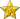 Ярослав Мельник «Маша, або Постфашизм»До короткого списку у номінації «Дитяча Книга року BBC — 2016», що відбирався з-поміж 13-и видань[15], увійшли такі твори[16]:Юрій Винничук «Лежень»Оксана Лущевська «Вітер з-під сонця»Галина Ткачук «Тринадцять історій у темряві» — переможець[17]Ірина Цілик «МІСТОрія однієї дружби»